Dacian Road – Door Hangers – DRAFT needs formatting and editingCongratulations! Your home has been selected for FREE Energy Efficient Light-Bulb Replacement.  On October 26th we will be in your community to switch out your bulbs, & your family is invited to enjoy Free Ice-Cream. All you have to do is share your Duke Energy Progress Usage info with us and you will soon be saving about $40 to $80 per light bulb! 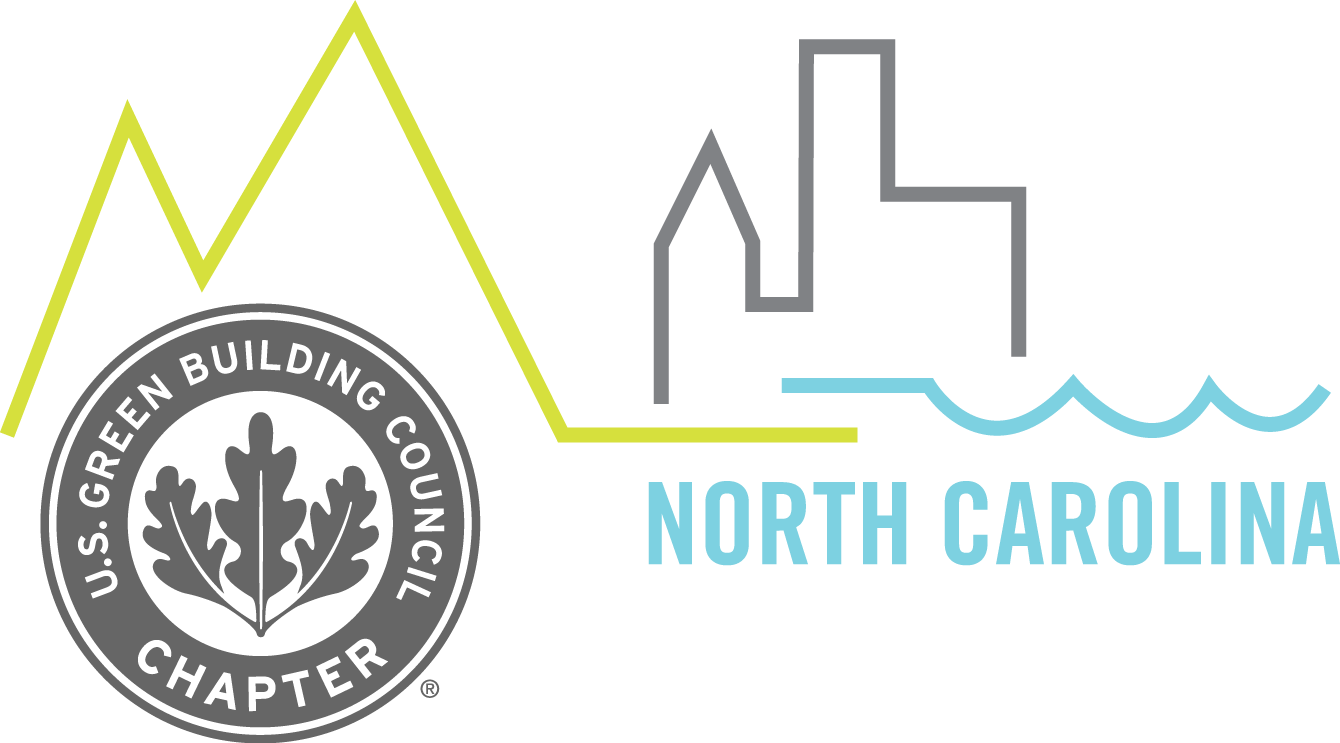 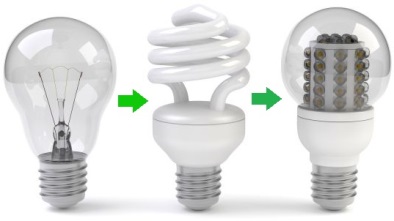 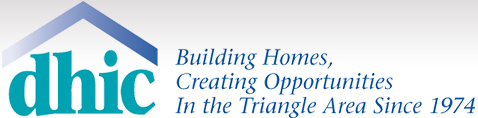 Help us count your Light-Bulbs: 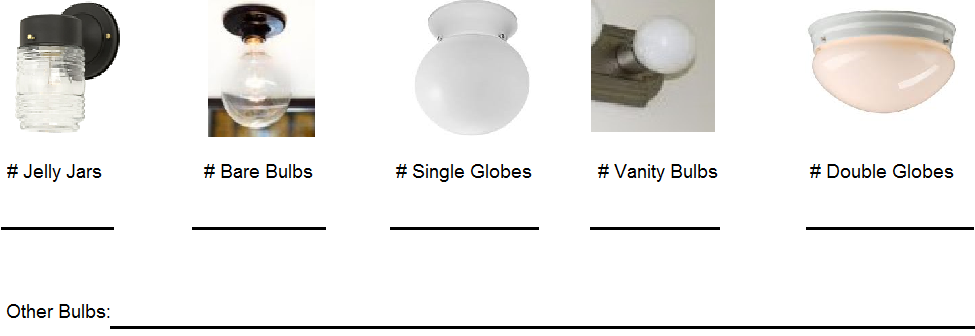 Address: Electricity Account Number: 
????????????????????????? Questions Comments Concerns?